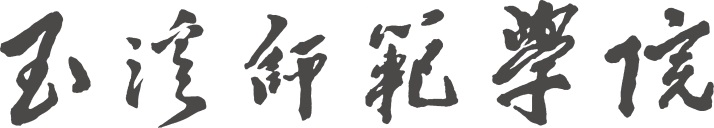 本科生毕业论文题    目                                         学生姓名                                         学    号                                         所属院系                                         专业班级                                         指导教师                                         完成时间                                         诚信责任书    本人郑重声明：所呈交的毕业设计（论文），是本人在导师的指导下独立进行研究所取得的成果。毕业设计（论文）中凡引用他人已经发表或未发表的成果、数据、观点等，均已明确注明出处。尽我所知，除文中已经注明引用的内容外，本论文不包含任何其他个人或集体已经公开发表或撰写过的研究成果。对本文的研究做出重要贡献的个人和集体，均已在文中以明确方式标明。    本人毕业论文（设计）与资料若有不实，愿意承担一切相关的法律责任。论文作者签名:              日  期：   关于学位论文使用授权的声明本人完全了解玉溪师范学院有关保留、使用学位论文的规定，同意学校保留或向国家有关部门或机构送交论文的复印件和电子版，允许论文被查阅和借阅；本人授权玉溪师范学院可以将本学位论文的全部或部分内容编入有关数据库进行检索，可以采用影印、缩印或其他复制手段保存论文和汇编本学位论文．(保密论文在解密后应遵守此规定)论文作者签名：              日  期：  中文标题（三号黑体，居中） 作者姓名（五号宋体）（××学院，××专业××级××班，学号）摘要（五号黑体）：本文结合ABCD×××××××××××××（五号仿宋体，300字符以内）关键词（五号黑体）：论文格式；标题；行距 （五号仿宋体，3-5个）1 引言（一级标题，小三黑体）正文汉字采用小四号宋体字，英文、罗马字符和阿拉伯数字均应采用Times New Roman字体，行间距为1.5倍）2 ×××（一级标题，小三黑体）2.1 ×××（二级标题, 四号黑体）文中标题一般不超过三级, 标题编号: 理科：“1” “1.1” “1.1.1”；文科为：“一、” “（一）” “1.” 2.2 ×××2.2.1 ×××（三级标题，小四号黑体） ……………………..2.2.2 ×××……………………..    2.3 ××× ……………………..3 结果与讨论3.1 ××× 4 结论参考文献   （以下列举五号宋体，英文Times New Roman，1.5倍行距）[1] 张三, 李四. 毕业论文撰写模板[J]. 某某大学学报, 2021, 32 (1): 51-53.[2] Su S, Sun H, Xu F, et al. Highly sensitive and selective determination of dopaminen in the presence of ascorbic acid using gold [J]. Electroanalysis, 2013, 25 (11): 2523-2529.致谢 